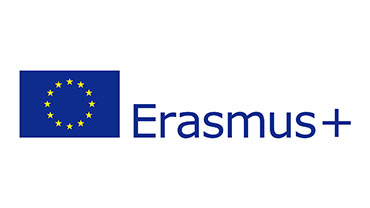 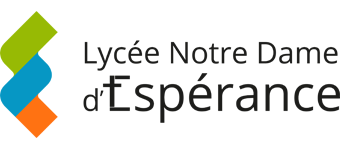 Le professeur de SVT et Section Européenne aux familles, le professeur d’Anglais.	           Années scolaires : 2019/2020 et 2020/2021     
Objet: autorisations nécessaires au travail en SVT, Anglais et Section Européenne.Madame, Monsieur,     L'apprentissage des langues nécessite de plus en plus souvent l'utilisation d'outils numériques. Ils rendent beaucoup plus efficace et motivant le travail des élèves, permettent des échanges avec des correspondants.     Votre enfant étant mineur, votre autorisation est nécessaire afin qu'il puisse participer à TOUTES les activités de la classe.NB: Tous les enregistrements sonores, photos et vidéos ne seront utilisés par le professeur qu'à des fins scolaires.     Merci de renseigner le questionnaire ci- dessous, 			     J.-M. Richardeau & A. Delauré.------------------------------------------------------------------------------------------------------------------------------------------Je soussigné(e) ……………………………… parent / responsable de : …………………………………….…. (nom de l’élève),  autorise pour mon enfant :Je sais et note qu'une utilisation des outils numériques  en dehors du lycée engage ma responsabilité et celle de mon enfant             ----------------------------------------------------------------------------------------------------------------   Vu et pris connaissance, Date :                                     Signature élève,                                Signature parentale : Oui	Non  - l'ouverture d’un compte sur le Twinspace, la plateforme sécurisée de notre projet européen eTwinning- l’échange de messages avec d’autres élèves de nos classes partenaires en Europe via cette plateforme sécurisée- l'enregistrement et la diffusion de la voix de votre enfant (mise en ligne de documents enregistrés sur des sites scolaires)- la mise en ligne sur des sites scolaires de photos ou vidéos de votre enfant    -  seul ou en groupe- la publication des travaux de votre enfant sur des sites scolaires ou académiques entièrement sécurisés.